T.C.ORTACA KAYMAKAMLIĞIGÖLBAŞI İLKOKULU2019-2023 STRATEJİK PLANIMUĞLA ORTACA2019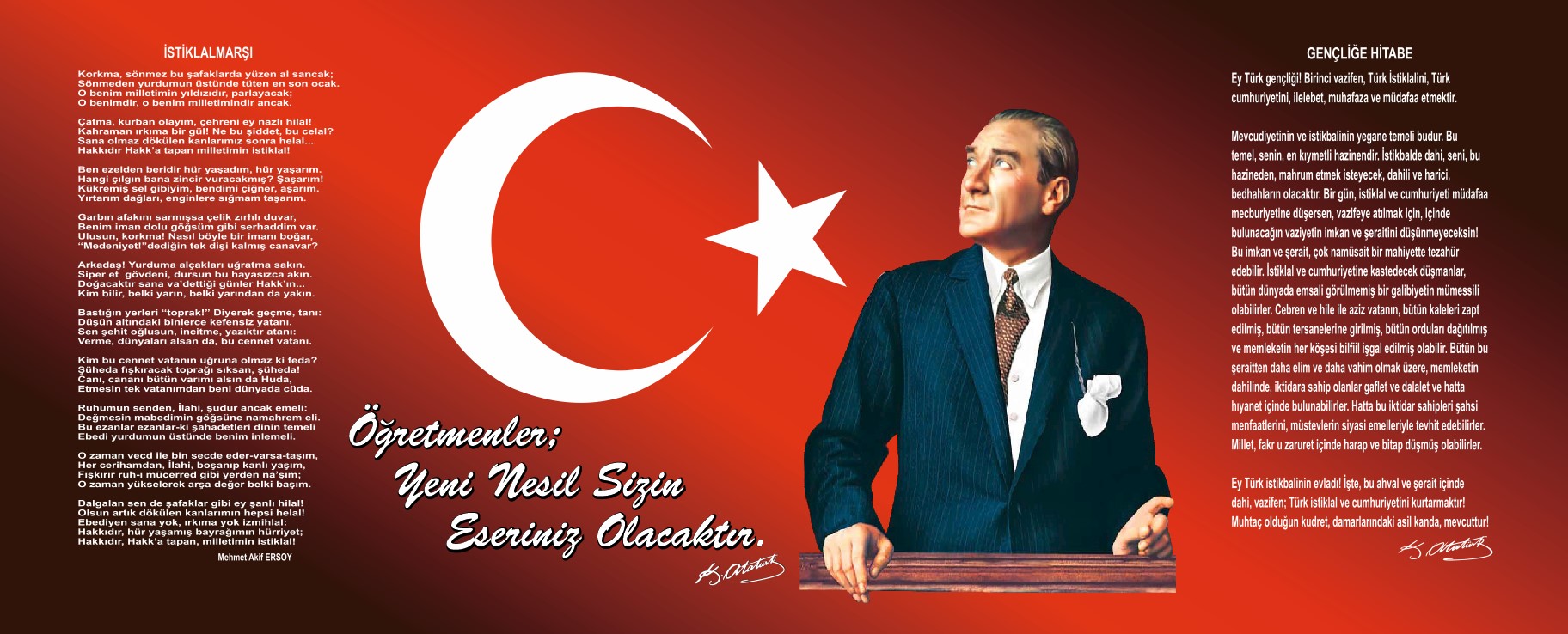   GÖLBAŞI İLKOKULU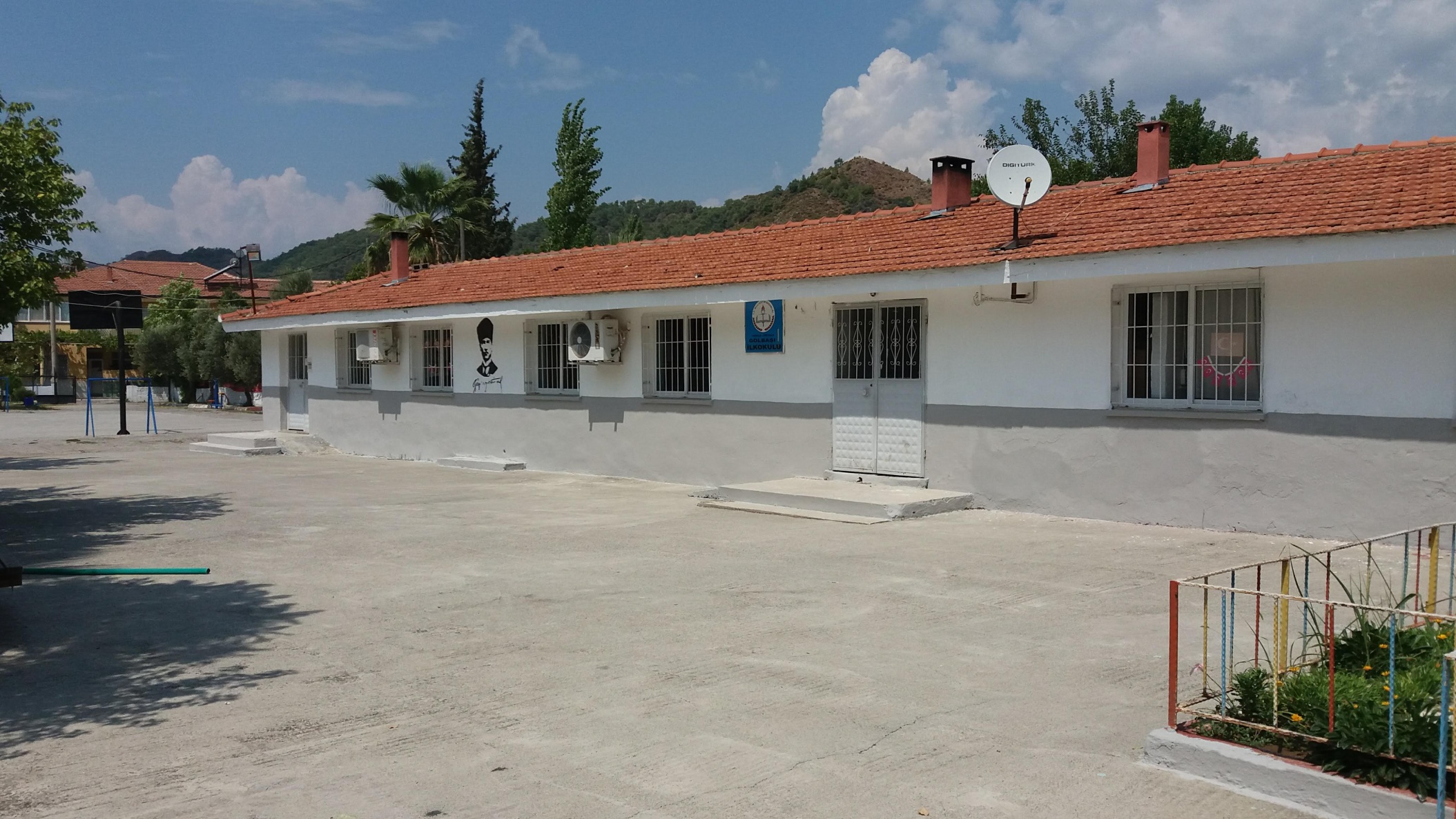 SunuşBu çalışma artık bizim kurumsallaştığımızı, kurumsallaşmak zorunda olduğumuzu ve kurumsallaşmanın önemi için çok önemlidir. Kuruma yeni gelen müdür, öğretmen veya diğer personeller, kurumun stratejik planını bilirse daha verimli olacak, kurumu tanımış, misyonunu, zayıf ve güçlü yanlarını bilmiş olacaktır. Bütün bunlar kişiye göre yönetim tarzından kurtulup kurumsal hedeflere göre yönetim tarzının oturmasını sağlayacaktır. 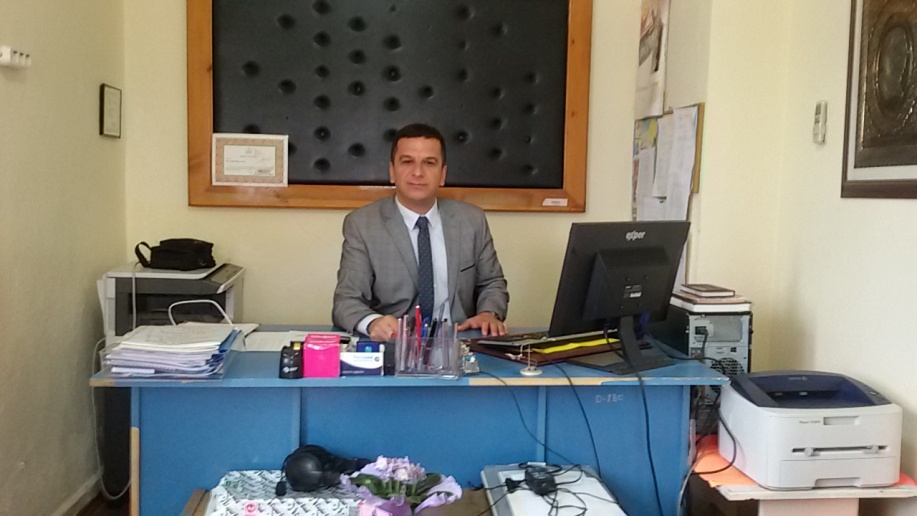 Kurumsallaşma, her işin amacı, aracı ve zamanının olduğunun bilinmesi, yani bu işi ben şu araçla şu amaç için şu zamanda şu hedefe ulaşmak için yapmalıyım demektir. Örneğin öğrenme güçlüğü çeken bir öğrenci çeşitli tanıma sorularıyla tanınmalı, bu tanımadaki amacın öğrencinin öğrenmesindeki belli güçlükleri tanımak ve öğrencinin kendisine, ailesine, devletine yararlı bir birey haline getirmek olduğu işin başında belirlenmelidir.Bizim bu vizyonumuzda belirttiğimiz hususlarda okulumuzun geleceğe dönük ne gibi kazanımlar elde edebileceğini, nelere dikkat etmemiz gerektiğini, neleri devam ettirip, neleri düzeltmemiz gerektiği konusunda bizim 5 yıllık geleceğimizi öngörmek açısından yaptığımız bir çalışmadır. Bu belge neticesinde, umarım devletimize faydalı, milletimize bağlı bireyler yetiştirmeye devam edeceğiz.Tayfun ALTINOkul MüdürüİçindekilerSunuş	3İçindekiler	4BÖLÜM I: GİRİŞ ve PLAN HAZIRLIK SÜRECİ	5BÖLÜM II: DURUM ANALİZİ	6Okulun Kısa Tanıtımı	6Okulun Mevcut Durumu: Temel İstatistikler	6PAYDAŞ ANALİZİ	12GZFT (Güçlü, Zayıf, Fırsat, Tehdit) Analizi *	25Gelişim ve Sorun Alanları	Hata! Yer işareti tanımlanmamış.BÖLÜM III: MİSYON, VİZYON VE TEMEL DEĞERLER	31MİSYONUMUZ	31VİZYONUMUZ	31TEMEL DEĞERLERİMİZ	31BÖLÜM IV: AMAÇ, HEDEF VE EYLEMLER	33TEMA I: EĞİTİM VE ÖĞRETİME ERİŞİM	33TEMA II: EĞİTİM VE ÖĞRETİMDE KALİTENİN ARTIRILMASI	37TEMA III: KURUMSAL KAPASİTE	41V. BÖLÜM: MALİYETLENDİRME	44VI. BÖLÜM: İZLEME VE DEĞERLENDİRME	44EKLER:	Hata! Yer işareti tanımlanmamış.BÖLÜM I: GİRİŞ ve PLAN HAZIRLIK SÜRECİ2019-2023 dönemi stratejik plan hazırlanması süreci Üst Kurul ve Stratejik Plan Ekibinin oluşturulması ile başlamıştır. Ekip tarafından oluşturulan çalışma takvimi kapsamında ilk aşamada durum analizi çalışmaları yapılmış ve durum analizi aşamasında paydaşlarımızın plan sürecine aktif katılımını sağlamak üzere paydaş anketi, toplantı ve görüşmeler yapılmıştır. Durum analizinin ardından geleceğe yönelim bölümüne geçilerek okulumuzun amaç, hedef, gösterge ve eylemleri belirlenmiştir. Çalışmaları yürüten ekip ve kurul bilgileri altta verilmiştir.STRATEJİK PLAN ÜST KURULUBÖLÜM II: DURUM ANALİZİDurum analizi bölümünde okulumuzun mevcut durumu ortaya konularak neredeyiz sorusuna yanıt bulunmaya çalışılmıştır. Bu kapsamda okulumuzun kısa tanıtımı, okul künyesi ve temel istatistikleri, paydaş analizi ve görüşleri ile okulumuzun Güçlü Zayıf Fırsat ve Tehditlerinin (GZFT) ele alındığı analize yer verilmiştir.Okulun Kısa Tanıtımı               Okulumuz 1965 yılında açılmış ve bir derslikli baraka olarak eğitim öğretime başlamıştır. Zamanla ikinci ve üçüncü derslikler yaptırılmıştır. 1977 yılında iki ek bina daha yapılarak birleştirilmiş sınıflarda eğitim öğretimden müstakil sınıflı eğitim öğretime geçilmiştir.Okulumuzda 1. kademe bulunmaktadır. 2. kademe öğrencileri taşımalı olarak Şehit Er Gürsel Çelik Ortaokuluna devam etmektedir.Okulumuz iki dönüme yakın bir arazi üzerine kurulmuştur. Okul bahçesine 2006-2007 eğitim öğretim yılında depo yaptırılmıştır. 2009 -2019 eğitim öğretim yılında yapılan faaliyetler:1.Sınıf kapıları yenilenmiştir.2.Okul Tamamen Boyanmıştır.3.Sınıflara İnternet bağlantısı kurulmuştur.4.Bacalar yenilenmiştir.5.Okul Bahçesi ağaçlandırılmış.Çiçek dikilmiş.Beton parke yapılmış.6.Voleybol Sahası yaptırılmıştır.7.Tuvaletlerin fayansları değiştirilmiştir.8.Sınıf panoları yenilenmiştir. 9.Okulun önüne beton dökülmüş .10.Müdür odasının tabanına parke döşenmiştir.11.Güvenlik kamera sitemi yaptırıldı(2015).12.Anasınıfına ayrı tuvalet yapılmış 13.Anasınıfı duvarlarına resim ve okul önüne park yapılmıştır.14.2016 yılında Okul yan bina çatısı yapılmıştır.15.2016 yılında Tuvaletlerin tüm su tesisatı zeminleri elektrik tesisatı yenilenmiştir.16.2018 Yılında Anasınıfı duvarlarına alçı yapılıp giriş kısmına da parke döşenmiştir.Okulun Mevcut Durumu: Temel İstatistiklerOkul KünyesiOkulumuzun temel girdilerine ilişkin bilgiler altta yer alan okul künyesine ilişkin tabloda yer almaktadır.Temel Bilgiler Tablosu- Okul Künyesi Çalışan BilgileriOkulumuzun çalışanlarına ilişkin bilgiler altta yer alan tabloda belirtilmiştir.Çalışan Bilgileri TablosuOkulumuz Bina ve Alanları	Okulumuzun binası ile açık ve kapalı alanlarına ilişkin temel bilgiler altta yer almaktadır.Okul Yerleşkesine İlişkin Bilgiler Sınıf ve Öğrenci Bilgileri	Okulumuzda yer alan sınıfların öğrenci sayıları alttaki tabloda verilmiştir.Donanım ve Teknolojik KaynaklarımızTeknolojik kaynaklar başta olmak üzere okulumuzda bulunan çalışır durumdaki donanım malzemesine ilişkin bilgiye alttaki tabloda yer verilmiştir.Teknolojik Kaynaklar TablosuGelir ve Gider BilgisiOkulumuzun genel bütçe ödenekleri, okul aile birliği gelirleri ve diğer katkılarda dâhil olmak üzere gelir ve giderlerine ilişkin son iki yıl gerçekleşme bilgileri alttaki tabloda verilmiştir.PAYDAŞ ANALİZİKurumumuzun temel paydaşları öğrenci, veli ve öğretmen olmakla birlikte eğitimin dışsal etkisi nedeniyle okul çevresinde etkileşim içinde olunan geniş bir paydaş kitlesi bulunmaktadır. Paydaşlarımızın görüşleri anket, toplantı, dilek ve istek kutuları, elektronik ortamda iletilen önerilerde dâhil olmak üzere çeşitli yöntemlerle sürekli olarak alınmaktadır.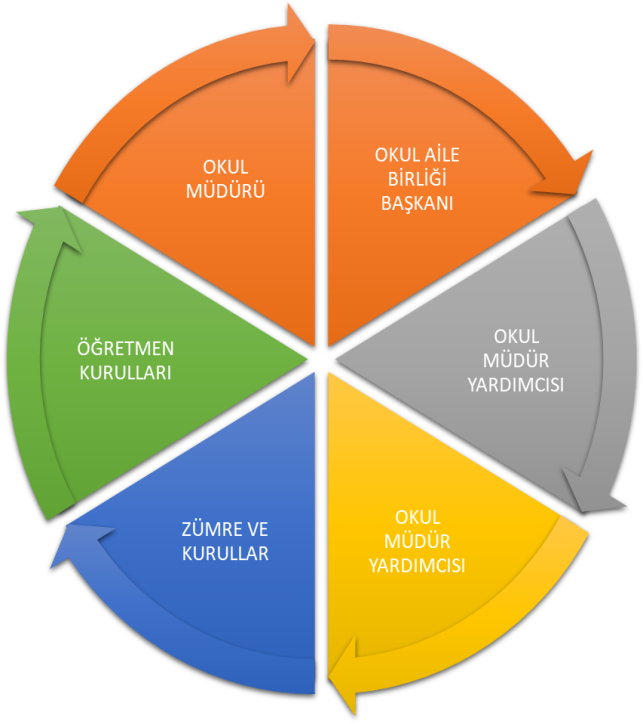 Paydaş anketlerine ilişkin ortaya çıkan temel sonuçlara altta yer verilmiştir  : OKUL ÇALIŞANLARI MEMNUNİYET  ANKET SONUÇLARININ DEĞERLENDİRİLMESİÖğretmenlerimiz genel anlamda okulumuz ve idare işleyişinden memnun olduklarını belirtmiştir. Anket sonuçlarına göre okul bina araç gereç yeterliliği konusunda eksiklerin olduğu belirtilmiştir. Öğretmen anketlerinde  Okulumuzun olumlu yönleri konusunda akademik başarının iyi olması, okuldaki çalışanlar arasında ekip ruhunun olması, kurum kültürünün oluşmuş olması, öğretmen idareci ve veli iş birliğinin olması, her çalışanın değer görmesi, , okulun temiz ve düzenli olması olarak belirtmişlerdir. Olumsuz olarak da okul binasının yetersiz olması, spor salonu, soyunma odası, kütüphane, gibi sosyal alanların olmaması, konuları belirtilmiştir.VELİ MEMNUNİYET ANKETİ SONUÇ DEĞERLENDİRİLMESİ    Yapılan veli anket sonucuna göre velilerimizin büyük çoğunluğu(%82,35 ) okulumuz hakkındaki sorulara “Kesinlikle Katılıyorum“ bölümünü işaretlemişlerdir. Bu da genel olarak okulumuzdan memnun olduklarını göstermektedir. Sadece  okulumuzda rehber lik konusu, okul yolunun güvenli olmayan yerlerinin olması,veli temsilcilerinin okulu yeterince temsil edememesi,öğrencilerin sosyal aktivite ,yeteneklerinin kesfedilememesi konusunda sıkıntılar belirtilmiştir. Zaten okulumuz hakkındaki olumsuz eleştiriler bölümünde de okul binası yetersizliği, spor salonu, giyinme odası ve kütüphane gibi sosyal alanların eksikliği belirtilmiştir. Okulumuz hakkındaki görüşlerinde okulumuzun disiplinli olması, akademik başarının iyi olması, okulun temiz ve düzenli olması, öğretmenlerle rahat iletişim kurabilmeleri, sınıf mevcutlarının kalabalık olmaması konularında olumlu görüş belirtmişlerdir.                                                           GÖLBAŞI İLKOKULU MÜDÜRLÜĞÜ STRATEJİK PLANI (2019-2023) “ÖĞRENCİ GÖRÜŞ VE DEĞERLENDİRMELERİ” ANKET FORMU                                Gölbaşı ilkokulu Müdürlüğü 2019–2023 Stratejik Plan hazırlıkları çerçevesinde, idarenin geleceğinin şekillendirilmesinde paydaşların katkılarının beklendiği bu çalışmada kurumun mevcut durumuna ve gelecekte öngördüklerine yönelik görüş ve değerlendirmeleri büyük önem taşımaktadır. Ankette yer alan sorular, paydaş analizinde yer alması öngörülen konu başlıklarını içerecek şekilde düzenlenmiştir. Bu anketin gerçekleştirilmesindeki amaç, kurumumuzun stratejik planı hazırlanırken sizlerin görüşleriyle sorunları, iyileştirmeye acık alanları tespit etmek ve çözüme yönelik stratejiler geliştirmektir. ANKETİN DEĞERLENDİRİLMESİ:Ankete katılan çocukların çoğunluğu öğretmeniyle ve okul yönetimiyle rahatça konuştuğunu,sorunların dinlendiğini,güvende hissettiklerini,ders işlenmesinde sıkıntılar yaşanmadığını ,teneffüslerde rahatça oynadıklarını belirtmişler.Ancak Suriyeli öğrencilerle sorun yaşadıklarını ,kantin isteklerini,okulun yeterince temiz olmadığını,sanatsal ve kültürel faaliyetlerin yetersiz olduğunu belirtmişler. Bu sorunlarla ilgili gerekli çalışmalar zaten amaç ve hedeflere alınmış ve çözülmeye çalışılacaktır.GZFT (Güçlü, Zayıf, Fırsat, Tehdit) Analizi *İçsel Faktörler Güçlü YönlerZayıf YönlerDışsal Faktörler *FırsatlarTehditlerGelişim ve Sorun AlanlarıGelişim ve sorun alanlarına ilişkin GZFT analizinden yola çıkılarak saptamalar yapılırken yukarıdaki tabloda yer alan ayrımda belirtilen temel sorun alanlarına dikkat edilmesi gerekmektedir.Gelişim ve Sorun AlanlarımızBÖLÜM III: MİSYON, VİZYON VE TEMEL DEĞERLEROkul Müdürlüğümüzün Misyon, vizyon, temel ilke ve değerlerinin oluşturulması kapsamında öğretmenlerimiz, öğrencilerimiz, velilerimiz, çalışanlarımız ve diğer paydaşlarımızdan alınan görüşler, sonucunda stratejik plan hazırlama ekibi tarafından oluşturulan Misyon, Vizyon, Temel Değerler; Okulumuz üst kurulana sunulmuş ve üst kurul tarafından onaylanmıştır.MİSYONUMUZ Kendi kültürünü özümseyen, buna göre değişimleri ve yenilikleri yorumlayarak katılımcı bir anlayışla hedeflerini koyabilen, evrensel, insan haklarına ve değerlerine saygılı, bilimsel düşünebilen ve milli değerlerini gelecek kuşaklara aktarabilen, sorumluluk sahibi, yurttaş olma bilincine sahip kendini ifade edebilen, yeniliğe ve değişime açık, üretken bireyler yetiştirmek.VİZYONUMUZ Topluma yararlı,Türkiye Cumhuriyetine sahip çıkan,ahlaklı, yaratıcı ve pozitif düşünen, ve yarattığı değerlerle ülkesini tüm dünyada temsil eden nitelikli bireyler yetiştirmektir.TEMEL DEĞERLERİMİZ 1) Önce İnsan,2) Karşılıklı güven ve dürüstlük,3) Sabırlı, hoşgörülü ve kararlılık,4) Adaletli performans değerlendirme,5) Kendisiyle ve çevresiyle barışık olma,6) Yetkinlik, üretkenlik, ve girişimcilik ruhuna sahip olmak,7) Doğa ve çevreyi koruma bilinci,8) Sorumluluk duygusu ve kendine güven bilincini kazandırma.BÖLÜM IV: AMAÇ, HEDEF VE EYLEMLERTEMA I: EĞİTİM VE ÖĞRETİME ERİŞİMEğitim ve öğretime erişim okullaşma ve okul terki, devam ve devamsızlık, okula uyum ve oryantasyon, özel eğitime ihtiyaç duyan bireylerin eğitime erişimi, yabancı öğrencilerin eğitime erişimi ve hayatboyu öğrenme kapsamında yürütülen faaliyetlerin ele alındığı temadır.Stratejik Amaç 1: Bütün bireylerin eğitim ve öğretime adil şartlar altında erişmesini sağlamak.Stratejik Hedef 1.1.  Plan dönemi sonuna kadar dezavantajlı gruplar başta olmak üzere, eğitim ve öğretimin her tür ve kademesinde katılım ve tamamlama oranlarını artırmak.Performans Göstergeleri 1.1 EylemlerStratejik Hedef 1.2.  Plan dönemi sonuna kadar suriyeli öğrencilerin  okula uyum iletişim  vb sorunlarının ortadan kaldırıp eğitime erişimlerini kolaylaştırmak .Performans Göstergeleri 1.1 EylemlerTEMA II: EĞİTİM VE ÖĞRETİMDE KALİTENİN ARTIRILMASIEğitim ve öğretimde kalitenin artırılması başlığı esas olarak eğitim ve öğretim faaliyetinin hayata hazırlama işlevinde yapılacak çalışmaları kapsamaktadır. Bu tema altında akademik başarı, ders başarıları ve kazanımları, disiplin sorunları, öğrencilerin bilimsel, sanatsal, kültürel ve sportif faaliyetleri konusunda  rehberlik  faaliyetleri yer almaktadır. Stratejik Amaç 2: Bütün bireylere ulusal ve uluslararası ölçütlerde bilgi, beceri, tutum ve davranışın kazandırılması ile girişimci, yenilikçi, yaratıcı, dil becerileri yüksek, iletişime ve öğrenmeye açık, öz güven ve sorumluluk sahibi sağlıklı ve mutlu bireylerin yetişmesine imkân sağlamakStratejik Hedef 2.1.  Bütün bireylerin bedensel, ruhsal ve zihinsel gelişimlerine yönelik faaliyetlere katılım oranını ve öğrencilerin akademik başarı düzeylerini artırmak.Performans Göstergeleri 2.1EylemlerStratejik Hedef 2.2: Okulda yöresel çocuk oyunları planlanarak; 2017-2018 yılında 0 olan yöresel çocuk oyunları faaliyetlerinin plan sonunda 4 oyun alanı ve etkinlik turnuvası yapmak, katılım sağlamakPerformans GöstergeleriEylemlerTEMA III: KURUMSAL KAPASİTEStratejik Amaç 3: Beşeri, fiziki, mali ve teknolojik yapı ile yönetim ve organizasyon yapısını iyileştirerek eğitime erişimi ve eğitimde kaliteyi artıracak etkin ve verimli işleyen bir kurumsal yapıyı tesis etmek. Stratejik Hedef 3.1.  Eğitim ve öğretim hizmetlerinin etkin sunumunu sağlamak için; yönetici, öğretmen ve diğer personelin kişisel ve mesleki becerilerini geliştirmek. Kurumsal iletişim, kurumsal yönetim, bina ve yerleşke, donanım, temizlik, hijyen, iş güvenliği, gibi konularda çalışmalar yapılarak mevcut durumun daha da üstüne çıkılacaktır.Performans GöstergeleriEylemlerStratejik Hedef  3.2 : 2019-2023 stratejik plan döneminde; ihtiyaç tespiti yaparak insan kaynaklarının planlı dağılımını yapmak, mevcut insan kaynaklarını nitelik olarak geliştirmekPerformans GöstergeleriEylemlerV. BÖLÜM: MALİYETLENDİRME2019-2023 Stratejik Planı Faaliyet/Proje Maliyetlendirme TablosuVI. BÖLÜM: İZLEME VE DEĞERLENDİRMEOkulumuz Stratejik Planı izleme ve değerlendirme çalışmalarında 5 yıllık Stratejik Planın izlenmesi ve 1 yıllık gelişim planın izlenmesi olarak ikili bir ayrıma gidilecektir. Stratejik planın izlenmesinde 6 aylık dönemlerde izleme yapılacak denetim birimleri, il ve ilçe millî eğitim müdürlüğü ve Bakanlık denetim ve kontrollerine hazır halde tutulacaktır.Yıllık planın uygulanmasında yürütme ekipleri ve eylem sorumlularıyla 3  ayda bir ilerleme toplantıları yapılacaktır. Toplantıda bir dönem önceki ayda yapılanlar ve bir sonraki dönem  ayda yapılacaklar görüşülüp karara bağlanacaktır. EKLEROkul çalışanları,veli,öğrenci anketleri Öğrenci Anketi;Üst Kurul BilgileriÜst Kurul BilgileriEkip BilgileriEkip BilgileriAdı SoyadıUnvanıAdı SoyadıUnvanıTAYFUN ALTINOKUL MÜDÜRÜSEMRA SARISINIF ÖĞRETMENİSADIK BOZÖĞRETMENHALİDE AKÇEBELSINIF ÖĞRETMENİGÜLAY GÖKÖĞRETMENSADIK BOZSINIF ÖĞRETMENİMELTEM GÜRKANOKUL AİLE BİRLİĞİ ÜYESİGÜLAY GÖKSINIF ÖĞRETMENİİli: MUĞLAİli: MUĞLAİli: MUĞLAİli: MUĞLAİlçesi:  ORTACAİlçesi:  ORTACAİlçesi:  ORTACAİlçesi:  ORTACAAdres: Gölbaşı Mahallesi Okul Sokak No:36 Ortaca-MUĞLAGölbaşı Mahallesi Okul Sokak No:36 Ortaca-MUĞLAGölbaşı Mahallesi Okul Sokak No:36 Ortaca-MUĞLACoğrafi Konum (link):Coğrafi Konum (link):https://goo.gl/maps/6xKgigy7bJE2https://goo.gl/maps/6xKgigy7bJE2Telefon Numarası: 025228243340252282433402522824334Faks Numarası:Faks Numarası:e- Posta Adresi:711548@meb.k12.trgölbasi711548@gmail.com711548@meb.k12.trgölbasi711548@gmail.com711548@meb.k12.trgölbasi711548@gmail.comWeb sayfası adresi:Web sayfası adresi:http://golbasiilkokulu48.meb.k12.tr/http://golbasiilkokulu48.meb.k12.tr/Kurum Kodu:711548711548711548Öğretim Şekli:Öğretim Şekli:Tam GünTam GünOkulun Hizmete Giriş Tarihi :  1965Okulun Hizmete Giriş Tarihi :  1965Okulun Hizmete Giriş Tarihi :  1965Okulun Hizmete Giriş Tarihi :  1965Toplam Çalışan Sayısı Toplam Çalışan Sayısı 77Öğrenci Sayısı:Kız4343Öğretmen SayısıKadın44Öğrenci Sayısı:Erkek4040Öğretmen SayısıErkek22Öğrenci Sayısı:Toplam8383Öğretmen SayısıToplam66Derslik Başına Düşen Öğrenci SayısıDerslik Başına Düşen Öğrenci SayısıDerslik Başına Düşen Öğrenci Sayısı:16Şube Başına Düşen Öğrenci SayısıŞube Başına Düşen Öğrenci SayısıŞube Başına Düşen Öğrenci Sayısı:15Öğretmen Başına Düşen Öğrenci SayısıÖğretmen Başına Düşen Öğrenci SayısıÖğretmen Başına Düşen Öğrenci Sayısı:16Şube Başına 30’dan Fazla Öğrencisi Olan Şube SayısıŞube Başına 30’dan Fazla Öğrencisi Olan Şube SayısıŞube Başına 30’dan Fazla Öğrencisi Olan Şube Sayısı:0Öğrenci Başına Düşen Toplam Gider MiktarıÖğrenci Başına Düşen Toplam Gider MiktarıÖğrenci Başına Düşen Toplam Gider Miktarı5 TLÖğretmenlerin Kurumdaki Ortalama Görev SüresiÖğretmenlerin Kurumdaki Ortalama Görev SüresiÖğretmenlerin Kurumdaki Ortalama Görev Süresi8Unvan*ErkekKadınToplamOkul Müdürü 101Okul Öncesi Öğretmeni011Sınıf Öğretmeni134Branş Öğretmeni000Rehber Öğretmen000İdari Personel000Yardımcı Personel011Güvenlik Personeli000Toplam Çalışan Sayıları257Okul Bölümleri Okul Bölümleri Özel AlanlarVarYokOkul Kat Sayısı1Çok Amaçlı SalonXDerslik Sayısı5Çok Amaçlı SahaXDerslik Alanları (m2)273 m2KütüphaneXKullanılan Derslik Sayısı5Fen LaboratuvarıXŞube Sayısı5Bilgisayar LaboratuvarıXİdari Odaların Alanı (m2)12m2İş AtölyesiXÖğretmenler Odası (m2)18m2Beceri AtölyesiXOkul Oturum Alanı (m2)2028m2PansiyonXOkul Bahçesi (Açık Alan)(m2)1725m2MescitXOkul Kapalı Alan (m2)303 m2Sanatsal, bilimsel ve sportif amaçlı toplam alan (m2)Kantin (m2)Tuvalet Sayısı3SINIFIKızErkekToplamANA SINIFI513181/A810182/A114153/A97164/A10616Akıllı Tahta Sayısı0TV Sayısı1Masaüstü Bilgisayar Sayısı6Yazıcı Sayısı6Taşınabilir Bilgisayar Sayısı0Fotokopi Makinası Sayısı2Projeksiyon Sayısı2İnternet Bağlantı Hızı16mibtWi-fi Çoğaltıcı1YıllarGelir MiktarıGider Miktarı201663695560201729453153201816422225OKUL ADI : GÖLBAŞI İLKOKULUOKUL ADI : GÖLBAŞI İLKOKULUOKUL ÇALIŞANLARI MEMNUNİYET ANKETİ DEĞERLENDİRME TABLOSU OKUL ÇALIŞANLARI MEMNUNİYET ANKETİ DEĞERLENDİRME TABLOSU OKUL ÇALIŞANLARI MEMNUNİYET ANKETİ DEĞERLENDİRME TABLOSU OKUL ÇALIŞANLARI MEMNUNİYET ANKETİ DEĞERLENDİRME TABLOSU OKUL ÇALIŞANLARI MEMNUNİYET ANKETİ DEĞERLENDİRME TABLOSU TOPLAM KATILAN SAYISI :5 TOPLAM KATILAN SAYISI :5 NOT: Sorulara verilen cevap sayıları bu bölüme işlenecektir, örnek yan sekmede mevcutturNOT: Sorulara verilen cevap sayıları bu bölüme işlenecektir, örnek yan sekmede mevcutturNOT: Sorulara verilen cevap sayıları bu bölüme işlenecektir, örnek yan sekmede mevcutturNOT: Sorulara verilen cevap sayıları bu bölüme işlenecektir, örnek yan sekmede mevcutturNOT: Sorulara verilen cevap sayıları bu bölüme işlenecektir, örnek yan sekmede mevcutturANKET SORULARIANKET SORULARITAM     
5ÇOK     
4ORTA       3AZ                        2HİÇ 
 11Yöneticilerimiz  çalışanların görüşlerini dikkate almaktadır.52Yöneticilerimiz işinin gerektirdiği yeterliliğe sahiptir.53Yöneticilerimiz insan ilişkilerine önem vermektedir.54Yöneticilerimiz, yaratıcı ve yenilikçi düşüncelerin üretilmesini teşvik etmektedir.55Yöneticilerimiz, teknolojik gelişmeleri takip etmektedir.56Yöneticilerimiz, okulda birlikte çalışmayı (takım çalışmasını) destekler.57Yöneticilerimiz, katıldıkları hizmet-içi eğitim, konferans ve seminer sonuçlarını çalışanlarla paylaşırlar.58Yöneticiler, çalışanların değişim yaratacak fikirleri desteklenmektedir59Yöneticiler, okulun vizyonunu, stratejilerini, iyileştirmeye açık alanlarını vs..çalışanlarla paylaşır.510Yöneticiler, iyileştirme takım çalışmalarının önerilerini dikkate alarak iyileştirmeler yapar.4111Okul yöneticisi,  iyi   performans gösteren  personeli (veya ekibi) aylıkla ödül, takdir, teşekkür vs ile ödüllendirir.4112Yöneticiler, iyi performans gösteren  personeli/ekibi, öğretmenler kurulu toplantılarında, törenlerde vb. duyurarak  takdir eder.4113Yöneticinin çalışanları değerlendirirken kullandığı kriterler çalışanlara duyurulur.514Yöneticiler, çalışanların performansını etkileyen sebepleri araştırmaktadır.4115Yöneticiler, çalışanların performanslarını yükseltmek için gerekli önlemleri alır.516Yönetici tüm çalışanlara görevlerini (iş tanımlarını) bildirir.517Okulda düzenlenecek sosyal kültürel faaliyetlere, eğitsel kol vs.lere, çalışanların ilgi ve yetenek ve istekleri doğrultusunda görevlendirmeler yapılır.518Okulda çalışanlar arasında gruplaşmalar, dedikodular vs.. olmaz.519Çalışanların özlük işlemleri düzenli yapılır.520Okulumuz huzurludur.521Yöneticiler, karşı fikirlere saygılıdır.522Okulumuzla çalışanlarla ilgili kararlar, çalışanların katılımıyla demokratik bir şekilde alınır.523Okulda çalışanların dile getirdiği şikayet ve öneriler dikkate alınmaktadır524Okulumuzun kalite politikasını destekliyorum .525Okul teknik araç ve gereç yönünden yeterli donanıma sahiptir.2326Çalışanların okulda yemek, servis vb. ihtiyaçları karşılanır.21227Okulda ihtiyaç duyduğum malzemeye zamanında ulaşabilirim (renkli tebeşir, fotokopi vs...)528Okulda çalışanlara, sınıflara/bürolara yapılan araç gereç dağıtımında eşitlik ilkesi uygulanır.529Kurumdaki tüm duyurular çalışanlara zamanında iletilir.530Okulumuzda yapılan faaliyetlerde herkes birbirine yardımcı olur.531Okul yöneticileri ile sağlıklı iletişim kurabiliyorum.532Okulda, öğretmenler ile sağlıklı iletişim kurabiliyorum.533Okulda, diğer çalışanlar ile sağlıklı iletişim kurabiliyorum.534Kendimi okulun değerli bir üyesi olarak görürüm.535Okulda kendimi güvende hissederim.536Yaptığım işten zevk alıyorum  ve işimi seviyorum.537Aldığım ücret  yeterlidir.121138Okul yönetiminden memnunum.539Yöneticilerin sergilediği tutum ve davranışlar, çalışanları motive edici yöndedir.540Yöneticiler, çalışanların hizmet içi eğitim ihtiyaçlarını karşılamak için kişi ve kuruluşlarla işbirliği yapar.541Yöneticiler, çalışanların mesleklerinde gelişmeleri için gerekli desteği verir (HİE’lere katılımlarda, yüksek lisans yapmada vs...) 4142Çalışanlara yönelik sosyal ve kültürel faaliyetler düzenlenir.21243Okulda düzenlenen sosyal ve kültürel faaliyetlere severek katılmaktayım.3244Yöneticilerimiz, hizmet alanların beklentilerini dikkate alır.545Okul yerel ve genel toplum üzerinde olumlu etki bırakacak çalışmalar yapmaktadır.4146Okul doğal kaynakları korumakta ve doğal çevrenin korunması için gayret göstermektedir.547Kurumda geri dönüşümü mümkün atıklar toplanmaktadır.54,630434781,3751,511,51- Konum1- Konum1- Konum2- Cinsiyet2- Cinsiyet3- Yaş3- Yaş4- Eğitim durumunuz?4- Eğitim durumunuz?5- Kaç yıldır bu okulda çalışıyorsunuz? 5- Kaç yıldır bu okulda çalışıyorsunuz? 1Yönetici 1ErkekKadın18-25 yaşİlköğretim0-5 yıl32Öğretmen41426-33 yaş1Ortaöğretim (lise)16-10  yıl3Diğer Çalışanlar134-41 yaş2Yüksek Okul10-15 yıl242-39 yaş2Fakülte (Lisans)516 ve üstü150 yaş ve üzeri1Yüksek lisans ve üstüOKUL ADI : GÖLBAŞI İLKOKULUOKUL ADI : GÖLBAŞI İLKOKULUVELİ MEMNUNİYET ANKETİ DEĞERLENDİRME TABLOSU VELİ MEMNUNİYET ANKETİ DEĞERLENDİRME TABLOSU VELİ MEMNUNİYET ANKETİ DEĞERLENDİRME TABLOSU VELİ MEMNUNİYET ANKETİ DEĞERLENDİRME TABLOSU VELİ MEMNUNİYET ANKETİ DEĞERLENDİRME TABLOSU TOPLAM KATILAN SAYISI : 40TOPLAM KATILAN SAYISI : 40NOT: Sorulara verilen cevap sayıları bu bölüme işlenecektir, örnek yan sekmede mevcutturNOT: Sorulara verilen cevap sayıları bu bölüme işlenecektir, örnek yan sekmede mevcutturNOT: Sorulara verilen cevap sayıları bu bölüme işlenecektir, örnek yan sekmede mevcutturNOT: Sorulara verilen cevap sayıları bu bölüme işlenecektir, örnek yan sekmede mevcutturNOT: Sorulara verilen cevap sayıları bu bölüme işlenecektir, örnek yan sekmede mevcutturANKET SORULARIANKET SORULARITAM     
5ÇOK     
4ORTA       3AZ                        2HİÇ 
 11İhtiyaç duyduğumda okul personeliyle (Yönetici, öğretmen, memur, hizmetli, kantin görevlisi gibi) rahatlıkla görüşebiliyorum.36132Bizi ilgilendiren okul duyurularını zamanında öğreniyorum.403Okuldaki veli toplantıları ihtiyaçlarıma cevap verecek şekilde düzenlenmektedir.344114Okuldan, ihtiyacım olan konularda rehberlik hizmeti almaktayım.253485Okul ile ilgili istek ve şikayetlerimi okula iletebiliyorum.352216Okula ilettiğim istek ve şikayetlerim dikkate alınıyor.36227Okul yöneticilerine  güvenirim.38118Okulun öğretmenlerine  güvenirim.3829Okulun diğer personeline (Memur, hizmetli vb.) güvenirim.3342110Okulda yabancı kişilere karşı güvenlik önlemleri alınmaktadır.29531211Okulda yangın ve doğal afetlere (Deprem, sel, vb.) karşı gerekli güvenlik önlemleri alınır.334312Okul yolu (varsa okul servisleri) güvenlidir.22871213Veli temsilcileri tüm velileri temsil edebilmektedir.2577114Okulda bizleri ilgilendiren kararlarda görüşlerimiz dikkate alınır.3441115Öğrenci devamsızlık bilgilerine rahatlıkla ulaşabiliyorum.363116Öğrencimin notlarını rahatlıkla takip edebiliyorum.37317Öğrenci işleri ile ilgili belgeler (nakil, karne, mezuniyet belgesi vb.) zamanında düzenlenir.35518Çocuğumuz anlamadığı bir şeyi öğretmenine rahatlıkla sorabilmektedir372119Çocuğumuz okulda öğrendiklerini günlük yaşamda kullanabilmektedir.345120Okulda eğitim-öğretimin sağlıklı bir şekilde yürütülmesi için yeterli sayıda görevli vardır.345121Okul her zaman temiz ve bakımlıdır.345122Okul, öğrencilerin sağlığı, gelişimi  açısından uygun  fiziki ortama sahiptir (rutubetsiz,havalandırmalı, geniş, ferah vs...)336123Okulun kantininde ve varsa yemekhanesinde satılan malzemeler temiz ve sağlıklıdır.yoktur24Okul kantininde ve varsa yemekhanesinde satılan malzemeler hesaplıdır.yoktur25Okul yatakhanesi temiz ve bakımlıdır.yoktur26Okuldaki sosyal etkinlikler öğrencimin yeteneklerini geliştirecek şekilde düzenlenmektedir.2671127Öğrencim okulda sosyalleşti.2810228Okulda öğrencimin farkında olmadığım yetenekleri ortaya çıktı. 2177129Öğrenci başarıları değerlendirilirken  tarafsız davranıldığını düşünüyorum30611130Öğrencim okuldaki başarıları  ödüllendirilir.317231Öğrencim okulda milli ve manevi değerleri öğrenebilmektedir.34632Öğrencim okulda temel ahlak kurallarını öğrenebilmektedir.35533Okulda öğrencim olumlu bir kişilik kazanabilmektedir.345134Okul tesisleri (sportif-eğlence-kültürel faaliyetler) çevrenin kullanımına sunulmaktadır.YOKTUR35Okul, çevre ve insan sağlığı ile ilgili çalışmalara destek verir.3061136Okul, ulusal bayram ve törenlere çevrenin katılımını sağlar. 372137Okul,  çevre kirliliğinin (gürültü,temizlik v.b) önlenmesi konusunda duyarlıdır. 35338Okul  çalışanları ve öğrenciler davranışlarıyla  çevreye iyi  örnek olur.354139Çevreden okulla ilgili olumlu eleştiriler duyarım.335240Bu okulu başkalarına da tavsiye ederim.391ORTALAMA32,94444444,4285712,3478261,0909092,1111111- Cinsiyet1- Cinsiyet1- Cinsiyet2- Yaş2- Yaş3- Eğitim durumu3- Eğitim durumu4- Kaç yıldır hizmet alıyor4- Kaç yıldır hizmet alıyor1Kadın Sayısı3518-25 yaş3İlköğretim210-5 yıl332Erkek Sayısı526-33 yaş7Ortaöğretim (lise)136-10  yıl334-41 yaş21Yüksek Okul410-15 yıl142-39 yaş7Fakülte (Lisans)216 ve üstü350 yaş ve üzeri2Yüksek lisans ve üstüSORULARkesinlikle katılıyorum katılıyorumkararsızımkısmen katılıyorumkatılmıyorumöğretmenimle rahat görüşebiliyorum852okul müdürüyle rahat görüşebiliyorum75111okuldaki yabancı uyruklu öğrencilerle sorun yaşıyorum2544okula ilettiğimiz sorunlar dikkate alınır10221okulda kendimi güvende hissediyorum771okulda öğrencilerle ilgili kararlarda görüşümüz alınır8232öğretmenler yeniliğe açık olarak derslerin işlenişinde çeşitli yöntemler kullanır951derslerde konuya göre uygun araç ve gereçler kullanılmaktadır.78tenefüslerde ihtiyaçlarımı giderebiliyorum114okul içi ve dışı temizdir.3561okulun binası ve diğer fiziki mekanlar yeterlidir.4632okul kantini açılmasını istiyorum1032okulumuzda yeterli miktarda sanatsal ve külütrel faaliyetler düzenlenir.3264ÖğrencilerDerslik başına düşen öğrenci sayımızın 15 olması.ÇalışanlarÖğretmenler arasında ayrım yapılmamaktadır.VelilerOkul çalışanlarıyla rahatça görüşebilmektedir.Bina ve YerleşkeŞehir merkezinden uzak  ve gürültüsüz ortamdadır.DonanımFotokopi  makinası sayımız yeterlidir.Sınıflarda yazıcı vs vardırBütçeYönetim SüreçleriOkul müdürüyle rahatça görüşülmektedir.İletişim SüreçleriOkul duyuruları zamanında öğrenilmektedir.vbÖğrencilerOkulumuzdaki yabancı uyruklu öğrencilerin fazla olması.ÇalışanlarRehber Öğretmenin olmaması.VelilerVelilerin Ekonomik bakımdan yetersiz olmasıBina ve YerleşkeBinanın eski, yetersiz  olmasıDonanımİnternet alt yapısı ve bilgisayarlar yetersiz, teknolojik sınıfının olmamasıBütçeBütçesi kısıtlıdır.Yönetim Süreçleri-İletişim Süreçleri-vbPolitikEğitimle yakından ilgili Belediye Başkanımızın olması.EkonomikSosyolojikÇok göç alması.parçalanmış ailelerin çok olmasıTeknolojikTeknolojik ürünlerin kullanım oranının düşük olması.Mevzuat-YasalBakanlığımızın 2023 eğitim vizyonu.EkolojikÇocuklarımız doğayla iç içedir ,Bitkileri ve hayvanları tanır.Politik-Ekonomik  Velilerin ekonomik seviyelerinin düşük olması.Sosyolojik    Aile yapısında ortaya çıkan olumsuzlukların artması.     Hızlı göç vermesi...  İnsanların değişen sosyal yapı ile birlikte geleneklerinden uzaklaşması ve artan yoksulluk, işsizlik gibi sorunlar, insanlar arasında ki kişisel rekabetin artmasına, sosyal dayanışmanın zarar görmesine yol açmaktadır. İnsanlar arasında güven ilişkileri önemli düzeyde zayıflamıştır.TeknolojikTeknolojik donanım yetersiz olması.Mevzuat-Yasal-EkolojikOkulun  arka tarafında (250 m) çöplük olması Eğitime ErişimEğitimde KaliteKurumsal KapasiteOkullaşma OranıAkademik BaşarıKurumsal İletişimOkula Devam/ DevamsızlıkSosyal, Kültürel ve Fiziksel GelişimKurumsal YönetimOkula Uyum, OryantasyonSınıf TekrarıBina ve YerleşkeÖzel Eğitime İhtiyaç Duyan Bireylerİstihdam Edilebilirlik ve YönlendirmeDonanımYabancı ÖğrencilerÖğretim YöntemleriTemizlik, HijyenHayatboyu ÖğrenmeDers araç gereçleriİş Güvenliği, Okul GüvenliğiTaşıma ve servis 1.TEMA: EĞİTİM VE ÖĞRETİME ERİŞİM 1.TEMA: EĞİTİM VE ÖĞRETİME ERİŞİM1Okullaşma oranı.2Özel eğitime ihtiyaç duyan bireyler.3Okula Devam/ Devamsızlık.4Yabancı öğrenciler2.TEMA: EĞİTİM VE ÖĞRETİMDE KALİTE2.TEMA: EĞİTİM VE ÖĞRETİMDE KALİTE1Sosyal,kültürel ve fiziksel gelişim.2Ders araç ve gereçleri.3Akademik Başarı4Öğretim Yöntemleri3.TEMA: KURUMSAL KAPASİTE3.TEMA: KURUMSAL KAPASİTE1Kurumsal İletişim2Kurumsal Yönetim3Bina ve Yerleşke4Donanım5Temizlik, Hijyen6İş Güvenliği, Okul GüvenliğiNoPERFORMANSGÖSTERGESİMevcutHEDEFHEDEFHEDEFHEDEFHEDEFHEDEFNoPERFORMANSGÖSTERGESİ201820192020202120222023PG.1.1.aİlkokul birinci sınıf öğrencilerinden en az bir yıl okul öncesi eğitim almış olanların oranı (%)93959595100100PG.1.1.bOkul öncesi eğitimde net okullaşma oranı (5 yaş) (%)808590959595PG.1.1.c.İlkokul net okullaşma oranı (%)100100100100100100PG.1.1.dZorunlu eğitimde net okullaşma oranı (%)90100100100100100PG.1.1.eBir eğitim ve öğretim döneminde 20 gün ve üzeri devamsızlık yapan yabancı öğrenci oranı (%)34,23210NoEylem İfadesiEylem SorumlusuEylem Tarihi1.1.1.Kayıt bölgesinde yer alan öğrencilerin tespiti çalışması yapılacaktır.Okul Stratejik Plan Ekibi01 Eylül-20 Eylül1.1.2İlkokula yeni başlayan çocukların okul öncesi eğitim almaları için gerekli çalışmalar yapılacaktır. Okul Müdürü 01 Eylül-20 Eylül1.1.3Devamsızlık yapan öğrencilerin velileri ile özel aylık  toplantı ve görüşmeler yapılacaktır.Okul Stratejik Plan EkibiHer ayın son haftası1.1.4Okulun özel eğitime ihtiyaç duyan bireylerin kullanımının kolaylaştırılması için rampa ve asansör eksiklikleri tamamlanacaktır.Okul MüdürüMayıs 20191.1.5İlkokula yeni başlayan çocukların okul öncesi eğitim almaları için gerekli çalışmalar yapılacaktır.Okul Öncesi Öğretmeni idarecilerEylülün ilk haftası1.1.6Zor koşullardaki çocukların, özellikle Suriyeli   çocukların ücretsiz, zorunlu ve kaliteli eğitime erişimleri sağlanacaktırTüm personellerEğitim Öğretim süresinceNoPERFORMANSGÖSTERGESİMevcutHEDEFHEDEFHEDEFHEDEFHEDEFHEDEFNoPERFORMANSGÖSTERGESİ201820192020202120222023PG.1.2.aİlkokul birinci sınıf öğrencilerinden en az bir yıl okul öncesi eğitim almış  suriyeli  öğrencilerin oranı (%)50607080100100PG.1.2.bTürkçeyi öğrenen Suriyeli Öğrenci oranı60708090100100PG.1.2.c.Sosyal Etkinliklere Katılan Suriyeli Öğrenci Oranı(%)20405080100100PG.1.2.dDavranış Problemi olan suriyeli öğrenci sayısının tüm Suriyeli öğrencilere oranı807060504020PG.1.2.eİYEP Eğitimine kalan Suriyeli öğrenci sayısı(%)5060708090100PG.1.2.f20 gün ve üzeri Devamsızlık yapan Suriyeli öğrenci oranı(%)1286500NoEylem İfadesiEylem SorumlusuEylem Tarihi2.1.1.Kayıt bölgesinde yer alan Suriyeli öğrencilerin tespiti çalışması yapılacaktır.Okul Stratejik Plan Ekibi01 Eylül-20 Eylül2.1.2İlkokula yeni başlayan Suriyeli  çocukların okul öncesi eğitim almaları için gerekli çalışmalar yapılacaktır. Okul Müdürü 01 Eylül-20 Eylül2.1.3Devamsızlık yapan Suriyeli  öğrencilerin velileri ile özel olarak görüşmeler yapılacaktır.Okul Stratejik Plan EkibiHer ayın son haftası2.1.4Okuldaki Sosyal Etkinliklere katılım için velilere ve öğrencilere destek sağlanacaktır.Okul MüdürüNisan 20192.1.5İYEP eğitimine tüm Suriyeli öğrencilerin katılması için çalışmalar Okul Stratejik Plan EkibiEğitim Öğretim süresince2.1.6Davranış Problemi olan öğrencilerin velisiyle sık sık görüşme yapılacak ve gerekli görüldüğünde Rehber Öğretmen desteği yapılacaktır.Tüm personellerEğitim Öğretim süresinceNoPERFORMANSGÖSTERGESİMevcutHEDEFHEDEFHEDEFHEDEFHEDEFHEDEFNoPERFORMANSGÖSTERGESİ201820192020202120222023PG.2.1.aÖğrencilerin yılsonu başarı puanı ortalamaları757883889090PG.2.1.bÖğrenci başına okunan kitap sayısı81520202020PG.2.1.cOkul/ kurumda etkinliklere  katılan öğrenci sayısı405060657075PG.2.1.dÇocuklara şiddet ve çocuk istismarını önlemeye yönelik yapılan etkinlik sayısı123345PG.2.1.eİYEP e kalan öğrenci sayısı987654NoEylem İfadesiEylem SorumlusuEylem Tarihi2.1.1.Öğrencilerin yıl sonu başarı puanlarını artırmak için çalışma planı yapılıp toplantılarda velilerle bire bir görüşülerek başarı arttırılacak.TÜM PAYDAŞLAREĞİTİM SÜRESİNCE2.1.2Okunan kitap sayısını  artırmak için en çok kitap okuyan öğrencilere aylık ödül verilip ,kitap sayısı arttırmak içinde kampanya yapılacak.İDAREVE ÖĞRETMENLEREĞİTİM SÜRESİNCE2.1.3Okuldaki tüm öğrencilerin sosyal etkinliklere katılması için veliler de bu sürece dahil edilip katkıları sağlanacak.OKUL MÜDÜRÜSENE BAŞI MESLEKİ ÇALIŞMALAR 2.1.4Çocuklara şiddet ve çocuk istismarı ile ilgili okulumuza Rehber öğretmen desteği yapılarak veli ve öğrencilere seminerler verilmesi sağlanacak.İDAREVE ÖĞRETMENLEREĞİTİM SÜRESİNCE2.1.5Okulda açılan İYEP kursuna Özel Eğitim Öğrencileri haricinde katılımın Suriyeli öğrenciler haricinde olmaması için öğrenci başarısı arttırılacakİDAREVE ÖĞRETMENLEREĞİTİM SÜRESİNCENoPERFORMANSGÖSTERGESİMevcut                        HEDEF                        HEDEF                        HEDEF                        HEDEF                        HEDEF                        HEDEFNoPERFORMANSGÖSTERGESİ201820192020202120222023PG.2.2.aDüzenlenen oyun alanı sayısı023344PG.2.2.bDüzenlenen Sportif Faaliyet Sayısı034567PG.2.2.c.Sportif Faaliyete Katılan öğrenci sayısı01015202530P.G.2.2.dTurnuvalara Katılan Öğrenci sayısı01015202525NoEylem İfadesiEylem SorumlusuEylem Tarihi2.1.1.2019-2020 Eğitim öğretim yılında yakan top oyunu, mendil kapmaca oyunu, oyun alanı düzenlenecek ve yapılacak etkinliklere öğrenci katılımı sağlanacaktır.Tüm ÖğretmenlerEğitim Süresince2.1.2-2020-2021 Eğitim öğretim yılında yakan top oyunu, mendil kapmaca oyunu, üç taş oyunu, oyun alanı düzenlenecek ve yapılacak etkinliklere öğrenci katılımı sağlanacaktır.Tüm ÖğretmenlerEğitim Süresince2.1.3.2021-2023 Eğitim öğretim yılında yakan top oyunu, mendil kapmaca oyunu, üç taş oyunu, tombik oyunu, ip atlama oyunu; oyun alanı düzenlenecek ve yapılacak etkinliklere öğrenci katılımı sağlanacaktır.Tüm ÖğretmenlerEğitim Süresince2.1.4 Okulda sınıflar arası geleneksel çocuk oyunları vb. turnuvaların düzenlenecektir.Tüm ÖğretmenlerEğitim SüresinceNoPERFORMANSGÖSTERGESİMevcutMevcutHEDEFHEDEFHEDEFHEDEFHEDEFHEDEFNoPERFORMANSGÖSTERGESİ2018201920192020202120222023PG.3.1.aOkulumuzda bulunan  masa üstü bilgisayarlarınSayısı.6777777PG.3.1.bOkulumuzda bulunan diz üstü bilgisayarlarınSayısı.0112345PG.3.1.c.Okul bahçesindeki Oyun alanlarının sayısı1222222PG.3.1.dDinlenme ve teneffüs saatlerinde oyun alanlarında oyun oynayan çocukların oranı(%)405050607085100PG.3.1.eVelilerimizden” okulumuz kesinlikle temiz ve Bakımlıdır diyenlerin oranı.(%)85909095100100100NoEylem İfadesiEylem SorumlusuEylem Tarihi3.1.1.Okulumuzda bulunan masa üstü bilgisayarların sayısıArtırılacak.Okul Müdürü1 Ocak 2019-31 Aralık 20233.1.2Diz üstü bilgisayar sayısı artırılacak.  Okul Müdürü1 Ocak 2019-31 Aralık 2023   3.1.3Okul bahçesindeki Oyun alanlarının sayısı artırılacak ve Güvenli hale getirilecek.Stratejik Plan Ekibi1 Ocak 2019-31 Aralık 20233.1.4Okul bahçesinde dinlenme saatlerinde oynayan çocukların sayısının oranı artırılacak.Stratejik Plan Ekibi1 Ocak 2019-31 Aralık 20233.1.5Okulumuzun temiz ve bakımlıdır oranı artırılacak.Stratejik Plan Ekibi1 Ocak 2019-31 Aralık 20233.1.6Okulumuza  güvenlik görevlisi alınması için çalışma yapılacakStratejik Plan Ekibi1 Ocak 2019-31 Aralık 2023NoPERFORMANSGÖSTERGESİMevcutHEDEFHEDEFHEDEFHEDEFHEDEFHEDEFNoPERFORMANSGÖSTERGESİ201820192020202120222023PG.3.2.aÖğretmen başına düşen öğrenci sayısı151616151515PG.3.2.bÖğretmen başına ortalama hizmet içi faaliyet sayısı234567PG.3.2.c.Öğretmenlerin çalışma motivasyonunu artırmaya yönelik faaliyet sayısı122344NoEylem İfadesiEylem SorumlusuEylem Tarihi3.2.1.Personel niteliği, çalışanların motivasyonunun, kurumsal aidiyet ve memnuniyetin arttırılması amacıyla faaliyetler düzenlenecektir Okul Müdürü1 Ocak 2019-31 Aralık 2023   3.2.2Öğretmenlerimizin eğitici niteliklerinin geliştirilmesi için her yıl eğiticinin eğitimi konulu seminer ve program düzenlenecektir.Okul Müdürü1 Ocak 2019-31 Aralık 2023Kaynak Tablosu20192020202120222023ToplamKaynak Tablosu20192020202120222023ToplamGenel Bütçe-----0Valilikler ve Belediyelerin Katkısı0100020003000400010000Diğer (Okul Aile Birlikleri)5000600070008000900035.000TOPLAM500070009000110001300045000OKUL ADI : OKUL ADI : OKUL ÇALIŞANLARI MEMNUNİYET ANKETİ DEĞERLENDİRME TABLOSU OKUL ÇALIŞANLARI MEMNUNİYET ANKETİ DEĞERLENDİRME TABLOSU OKUL ÇALIŞANLARI MEMNUNİYET ANKETİ DEĞERLENDİRME TABLOSU OKUL ÇALIŞANLARI MEMNUNİYET ANKETİ DEĞERLENDİRME TABLOSU OKUL ÇALIŞANLARI MEMNUNİYET ANKETİ DEĞERLENDİRME TABLOSU TOPLAM KATILAN SAYISI :TOPLAM KATILAN SAYISI :NOT: Sorulara verilen cevap sayıları bu bölüme işlenecektir, örnek yan sekmede mevcutturNOT: Sorulara verilen cevap sayıları bu bölüme işlenecektir, örnek yan sekmede mevcutturNOT: Sorulara verilen cevap sayıları bu bölüme işlenecektir, örnek yan sekmede mevcutturNOT: Sorulara verilen cevap sayıları bu bölüme işlenecektir, örnek yan sekmede mevcutturNOT: Sorulara verilen cevap sayıları bu bölüme işlenecektir, örnek yan sekmede mevcutturANKET SORULARIANKET SORULARITAM     
5ÇOK     
4ORTA       3AZ                        2HİÇ 
 11Yöneticilerimiz  çalışanların görüşlerini dikkate almaktadır.2Yöneticilerimiz işinin gerektirdiği yeterliliğe sahiptir.3Yöneticilerimiz insan ilişkilerine önem vermektedir.4Yöneticilerimiz, yaratıcı ve yenilikçi düşüncelerin üretilmesini teşvik etmektedir.5Yöneticilerimiz, teknolojik gelişmeleri takip etmektedir.6Yöneticilerimiz, okulda birlikte çalışmayı (takım çalışmasını) destekler.7Yöneticilerimiz, katıldıkları hizmet-içi eğitim, konferans ve seminer sonuçlarını çalışanlarla paylaşırlar.8Yöneticiler, çalışanların değişim yaratacak fikirleri desteklenmektedir9Yöneticiler, okulun vizyonunu, stratejilerini, iyileştirmeye açık alanlarını vs..çalışanlarla paylaşır.10Yöneticiler, iyileştirme takım çalışmalarının önerilerini dikkate alarak iyileştirmeler yapar.11Okul yöneticisi,  iyi   performans gösteren  personeli (veya ekibi) aylıkla ödül, takdir, teşekkür vs ile ödüllendirir.12Yöneticiler, iyi performans gösteren  personeli/ekibi, öğretmenler kurulu toplantılarında, törenlerde vb. duyurarak  takdir eder.13Yöneticinin çalışanları değerlendirirken kullandığı kriterler çalışanlara duyurulur.14Yöneticiler, çalışanların performansını etkileyen sebepleri araştırmaktadır.15Yöneticiler, çalışanların performanslarını yükseltmek için gerekli önlemleri alır.16Yönetici tüm çalışanlara görevlerini (iş tanımlarını) bildirir.17Okulda düzenlenecek sosyal kültürel faaliyetlere, eğitsel kol vs.lere, çalışanların ilgi ve yetenek ve istekleri doğrultusunda görevlendirmeler yapılır.18Okulda çalışanlar arasında gruplaşmalar, dedikodular vs.. olmaz.19Çalışanların özlük işlemleri düzenli yapılır.20Okulumuz huzurludur.21Yöneticiler, karşı fikirlere saygılıdır.22Okulumuzla çalışanlarla ilgili kararlar, çalışanların katılımıyla demokratik bir şekilde alınır.23Okulda çalışanların dile getirdiği şikayet ve öneriler dikkate alınmaktadır24Okulumuzun kalite politikasını destekliyorum .25Okul teknik araç ve gereç yönünden yeterli donanıma sahiptir.26Çalışanların okulda yemek, servis vb. ihtiyaçları karşılanır.27Okulda ihtiyaç duyduğum malzemeye zamanında ulaşabilirim (renkli tebeşir, fotokopi vs...)28Okulda çalışanlara, sınıflara/bürolara yapılan araç gereç dağıtımında eşitlik ilkesi uygulanır.29Kurumdaki tüm duyurular çalışanlara zamanında iletilir.30Okulumuzda yapılan faaliyetlerde herkes birbirine yardımcı olur.31Okul yöneticileri ile sağlıklı iletişim kurabiliyorum.32Okulda, öğretmenler ile sağlıklı iletişim kurabiliyorum.33Okulda, diğer çalışanlar ile sağlıklı iletişim kurabiliyorum.34Kendimi okulun değerli bir üyesi olarak görürüm.35Okulda kendimi güvende hissederim.36Yaptığım işten zevk alıyorum  ve işimi seviyorum.37Aldığım ücret  yeterlidir.38Okul yönetiminden memnunum.39Yöneticilerin sergilediği tutum ve davranışlar, çalışanları motive edici yöndedir.40Yöneticiler, çalışanların hizmet içi eğitim ihtiyaçlarını karşılamak için kişi ve kuruluşlarla işbirliği yapar.41Yöneticiler, çalışanların mesleklerinde gelişmeleri için gerekli desteği verir (HİE’lere katılımlarda, yüksek lisans yapmada vs...) 42Çalışanlara yönelik sosyal ve kültürel faaliyetler düzenlenir.43Okulda düzenlenen sosyal ve kültürel faaliyetlere severek katılmaktayım.44Yöneticilerimiz, hizmet alanların beklentilerini dikkate alır.45Okul yerel ve genel toplum üzerinde olumlu etki bırakacak çalışmalar yapmaktadır.46Okul doğal kaynakları korumakta ve doğal çevrenin korunması için gayret göstermektedir.47Kurumda geri dönüşümü mümkün atıklar toplanmaktadır.1- Konum1- Konum1- Konum2- Cinsiyet2- Cinsiyet3- Yaş3- Yaş4- Eğitim durumunuz?4- Eğitim durumunuz?5- Kaç yıldır bu okulda çalışıyorsunuz? 5- Kaç yıldır bu okulda çalışıyorsunuz? 1Yönetici ErkekKadın18-25 yaşİlköğretim0-5 yıl32Öğretmen26-33 yaşOrtaöğretim (lise)-10  yıl3Diğer Çalışanlar34-41 yaşYüksek Okul10-15 yıl242-39 yaşFakülte (Lisans)16 ve üstü150 yaş ve üzeriYüksek lisans ve üstüOKUL ADI : OKUL ADI : VELİ MEMNUNİYET ANKETİ DEĞERLENDİRME TABLOSU VELİ MEMNUNİYET ANKETİ DEĞERLENDİRME TABLOSU VELİ MEMNUNİYET ANKETİ DEĞERLENDİRME TABLOSU VELİ MEMNUNİYET ANKETİ DEĞERLENDİRME TABLOSU VELİ MEMNUNİYET ANKETİ DEĞERLENDİRME TABLOSU TOPLAM KATILAN SAYISI : TOPLAM KATILAN SAYISI : NOT: Sorulara verilen cevap sayıları bu bölüme işlenecektir, örnek yan sekmede mevcutturNOT: Sorulara verilen cevap sayıları bu bölüme işlenecektir, örnek yan sekmede mevcutturNOT: Sorulara verilen cevap sayıları bu bölüme işlenecektir, örnek yan sekmede mevcutturNOT: Sorulara verilen cevap sayıları bu bölüme işlenecektir, örnek yan sekmede mevcutturNOT: Sorulara verilen cevap sayıları bu bölüme işlenecektir, örnek yan sekmede mevcutturANKET SORULARIANKET SORULARITAM     
5ÇOK     
4ORTA       3AZ                        2HİÇ 
 11İhtiyaç duyduğumda okul personeliyle (Yönetici, öğretmen, memur, hizmetli, kantin görevlisi gibi) rahatlıkla görüşebiliyorum.2Bizi ilgilendiren okul duyurularını zamanında öğreniyorum.3Okuldaki veli toplantıları ihtiyaçlarıma cevap verecek şekilde düzenlenmektedir.4Okuldan, ihtiyacım olan konularda rehberlik hizmeti almaktayım.5Okul ile ilgili istek ve şikayetlerimi okula iletebiliyorum.6Okula ilettiğim istek ve şikayetlerim dikkate alınıyor.7Okul yöneticilerine  güvenirim.8Okulun öğretmenlerine  güvenirim.9Okulun diğer personeline (Memur, hizmetli vb.) güvenirim.10Okulda yabancı kişilere karşı güvenlik önlemleri alınmaktadır.11Okulda yangın ve doğal afetlere (Deprem, sel, vb.) karşı gerekli güvenlik önlemleri alınır.12Okul yolu (varsa okul servisleri) güvenlidir.13Veli temsilcileri tüm velileri temsil edebilmektedir.14Okulda bizleri ilgilendiren kararlarda görüşlerimiz dikkate alınır.15Öğrenci devamsızlık bilgilerine rahatlıkla ulaşabiliyorum.16Öğrencimin notlarını rahatlıkla takip edebiliyorum.17Öğrenci işleri ile ilgili belgeler (nakil, karne, mezuniyet belgesi vb.) zamanında düzenlenir.18Çocuğumuz anlamadığı bir şeyi öğretmenine rahatlıkla sorabilmektedir19Çocuğumuz okulda öğrendiklerini günlük yaşamda kullanabilmektedir.20Okulda eğitim-öğretimin sağlıklı bir şekilde yürütülmesi için yeterli sayıda görevli vardır.21Okul her zaman temiz ve bakımlıdır.22Okul, öğrencilerin sağlığı, gelişimi  açısından uygun  fiziki ortama sahiptir (rutubetsiz,havalandırmalı, geniş, ferah vs...)23Okulun kantininde ve varsa yemekhanesinde satılan malzemeler temiz ve sağlıklıdır.24Okul kantininde ve varsa yemekhanesinde satılan malzemeler hesaplıdır.25Okul yatakhanesi temiz ve bakımlıdır.26Okuldaki sosyal etkinlikler öğrencimin yeteneklerini geliştirecek şekilde düzenlenmektedir.27Öğrencim okulda sosyalleşti.28Okulda öğrencimin farkında olmadığım yetenekleri ortaya çıktı. 29Öğrenci başarıları değerlendirilirken  tarafsız davranıldığını düşünüyorum30Öğrencim okuldaki başarıları  ödüllendirilir.31Öğrencim okulda milli ve manevi değerleri öğrenebilmektedir.32Öğrencim okulda temel ahlak kurallarını öğrenebilmektedir.33Okulda öğrencim olumlu bir kişilik kazanabilmektedir.34Okul tesisleri (sportif-eğlence-kültürel faaliyetler) çevrenin kullanımına sunulmaktadır.35Okul, çevre ve insan sağlığı ile ilgili çalışmalara destek verir.36Okul, ulusal bayram ve törenlere çevrenin katılımını sağlar. 37Okul,  çevre kirliliğinin (gürültü,temizlik v.b) önlenmesi konusunda duyarlıdır. 38Okul  çalışanları ve öğrenciler davranışlarıyla  çevreye iyi  örnek olur.39Çevreden okulla ilgili olumlu eleştiriler duyarım.40Bu okulu başkalarına da tavsiye ederim.ORTALAMA1- Cinsiyet1- Cinsiyet1- Cinsiyet2- Yaş2- Yaş3- Eğitim durumu3- Eğitim durumu4- Kaç yıldır hizmet alıyor4- Kaç yıldır hizmet alıyor1Kadın Sayısı18-25 yaşİlköğretim0-5 yıl2Erkek Sayısı26-33 yaşOrtaöğretim (lise)6-10  yıl34-41 yaşYüksek Okul10-15 yıl42-39 yaşFakülte (Lisans)16 ve üstü50 yaş ve üzeriYüksek lisans ve üstüSORULARkesinlikle katılıyorum katılıyorumkararsızımkısmen katılıyorumkatılmıyorumöğretmenimle rahat görüşebiliyorumokul müdürüyle rahat görüşebiliyorumokuldaki yabancı uyruklu öğrencilerle sorun yaşıyorumokula ilettiğimiz sorunlar dikkate alınırokulda kendimi güvende hissediyorumokulda öğrencilerle ilgili kararlarda görüşümüz alınıröğretmenler yeniliğe açık olarak derslerin işlenişinde çeşitli yöntemler kullanırderslerde konuya göre uygun araç ve gereçler kullanılmaktadır.tenefüslerde ihtiyaçlarımı giderebiliyorumokul içi ve dışı temizdir.okulun binası ve diğer fiziki mekanlar yeterlidir.okul kantini açılmasını istiyorumokulumuzda yeterli miktarda sanatsal ve külütrel faaliyetler düzenlenir.